Name/ Име: ________________ 		Datum/ Дата:_____________                                	1 	Пресметни. 20.000 + 80.000 Rechne. = __________  300.000         + 	    700.000    = ___________ 300.000         + 	    700.000    = ___________ 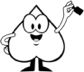 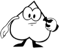 50.000 + 50.000 = __________  600.000         + 	     400.000    = ___________ 600.000         + 	     400.000    = ___________ 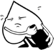 10.000 + 90.000 = __________  __________ + __________ = ___________ __________ + __________ = ___________ 2 	Пресметни.   35.000 + ________Rechne.  = 100.000 	 355.000 + __________ =   400.000 355.000 + __________ =   400.000      96.000 + ________   = 100.000 	      96.000 + ________   = 100.000 	 840.000 + __________ = 1.000.000 840.000 + __________ = 1.000.000      72.000 + ________   = 200.000 	      72.000 + ________   = 200.000 	 998.000 + __________ = 1.000.000 998.000 + __________ = 1.000.000 3 	Пресметни.      39.000 +   1.000 Rechne= __________  949.000    +   1.000= ___________57.000 +   2.500 = __________  800.000 +   20.000 = ___________50.000 + 25.000 = __________  110.000 + 300.000 = ___________85.000 +   7.000 = __________  700.000 +   10.000 = ___________4     Брой напред.   Zähle vorwärts.В стъпки по 5.000In 5.000er Schritten        65.000, 70.000, __________, __________, __________ В стъпки по 50.000In 50.000er Schritten      250.000, 300.000, __________, __________, __________ В стъпки по 100.000In 100.000er Schritten   300.000, __________, __________, _________, __________ 4     Брой напред.   Zähle vorwärts.В стъпки по 5.000In 5.000er Schritten        65.000, 70.000, __________, __________, __________ В стъпки по 50.000In 50.000er Schritten      250.000, 300.000, __________, __________, __________ В стъпки по 100.000In 100.000er Schritten   300.000, __________, __________, _________, __________ 4     Брой напред.   Zähle vorwärts.В стъпки по 5.000In 5.000er Schritten        65.000, 70.000, __________, __________, __________ В стъпки по 50.000In 50.000er Schritten      250.000, 300.000, __________, __________, __________ В стъпки по 100.000In 100.000er Schritten   300.000, __________, __________, _________, __________ 4     Брой напред.   Zähle vorwärts.В стъпки по 5.000In 5.000er Schritten        65.000, 70.000, __________, __________, __________ В стъпки по 50.000In 50.000er Schritten      250.000, 300.000, __________, __________, __________ В стъпки по 100.000In 100.000er Schritten   300.000, __________, __________, _________, __________ 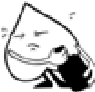 5      Удвои числото. Verdopple. 5      Удвои числото. Verdopple. 5      Удвои числото. Verdopple. 5      Удвои числото. Verdopple. 